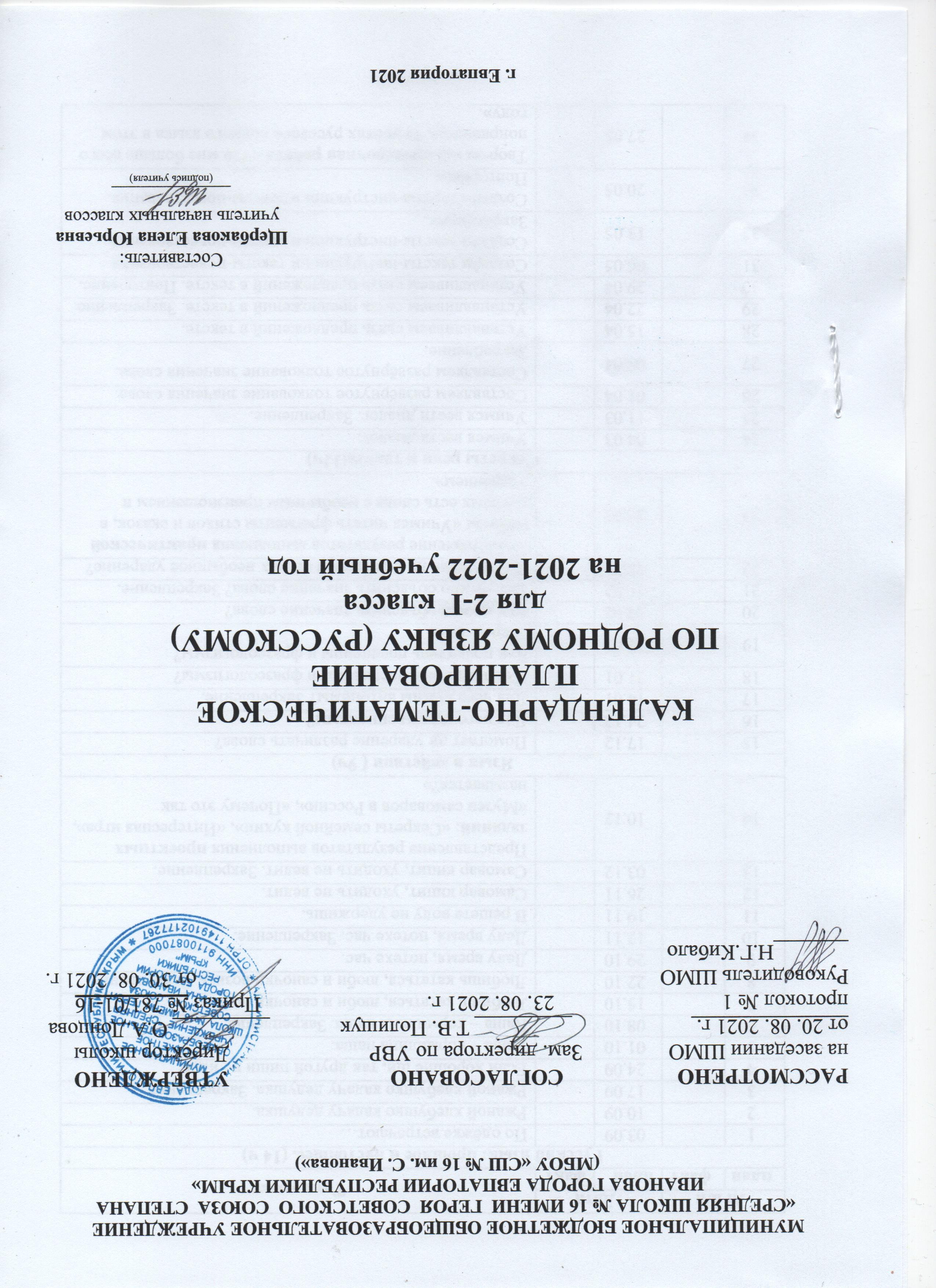 № п/п№ п/пДатаДатаТема урокапланфактпланфактТема урокаРусский язык: прошлое и настоящее. (14 ч)Русский язык: прошлое и настоящее. (14 ч)Русский язык: прошлое и настоящее. (14 ч)Русский язык: прошлое и настоящее. (14 ч)Русский язык: прошлое и настоящее. (14 ч)103.09По одёжке встречают… 210.09Ржаной хлебушко калачу дедушка.317.09Ржаной хлебушко калачу дедушка. Закрепление.424.09Если хорошие щи, так другой пищи не ищи.501.10Каша – кормилица наша.608.10Каша – кормилица наша. Закрепление.715.10Любишь кататься, люби и саночки возить.822.10Любишь кататься, люби и саночки возить. Закрепление.929.10Делу время, потехе час.1012.11Делу время, потехе час. Закрепление.1119.11В решете воду не удержишь.1226.11Самовар кипит, уходить не велит.1303.12Самовар кипит, уходить не велит. Закрепление.1410.12Представление результатов выполнения проектных заданий: «Секреты семейной кухни», «Интересная игра», «Музеи самоваров в России», «Почему это так называется?»Язык в действии ( 9ч)Язык в действии ( 9ч)Язык в действии ( 9ч)Язык в действии ( 9ч)Язык в действии ( 9ч)1517.12Помогает ли ударение различать слова?1624.12Для чего нужны синонимы?1714.01Для чего нужны антонимы? Закрепление.1821.01Как появились пословицы и фразеологизмы?1928.01Как появились пословицы и фразеологизмы? Закрепление.2004.02Как можно объяснить значение слова?2111.02Как можно объяснить значение слова? Закрепление.2218.02Встречается ли в сказках и стихах необычное ударение?2325.02Представление результатов выполнения практической работы «Учимся читать фрагменты стихов и сказок, в которых есть слова с необычным произношением и ударением».Секреты речи и текста(11ч)Секреты речи и текста(11ч)Секреты речи и текста(11ч)Секреты речи и текста(11ч)Секреты речи и текста(11ч)2404.03Учимся вести диалог.2511.03Учимся вести диалог. Закрепление.2601.04Составляем развёрнутое толкование значения слова.2708.04Составляем развёрнутое толкование значения слова. Закрепление.2815.04Устанавливаем связь предложений в тексте.2922.04Устанавливаем связь предложений в тексте. Закрепление.3029.04Устанавливаем связь предложений в тексте. Повторение.3106.05Создаём тексты-инструкции и тексты-повествования.3213.05Создаём тексты-инструкции и тексты-повествования. Закрепление.3320.05Создаём тексты-инструкции и тексты-повествования. Повторение.3427.05Творческая проверочная работа «Что мне больше всего понравилось на уроках русского родного языка в этом году».